Аннотация к авторской программе «С чего начинается Родина» 
под редакцией Ажермачёвой З. Н. 	Авторская программа «С чего начинается Родина» под редакцией Ажермачёвой З. Н., направлена на нравственно-патриотическое воспитание,  решает задачи ознакомления детей с историей и культурой родного края, природным социальным и рукотворным миром, используется педагогами в рамках реализации регионального компонента. 
 	Цель программы: обеспечить широкую направленность содержания  образовательно-воспитательного процесса на ознакомление детей с историей  и культурой родного края, природным, социальным и рукотворным миром,  который окружает ребёнка, на воспитание целостной личности, сочетающей в себе нравственные, моральные, гражданские и многокультурные черты.  Программа «С чего начинается Родина» по содержанию работы – 
краеведческая, по концептуальному решению – поликультурная, сочетающая  в педагогической технологии традиционные и инновационные методы  работы, направлена на нравственно-патриотическое воспитание  дошкольников. 
В программе выделены несколько разделов, в которых, по нашему  мнению, возможно нравственное, гражданское, поликультурное образование  дошкольников  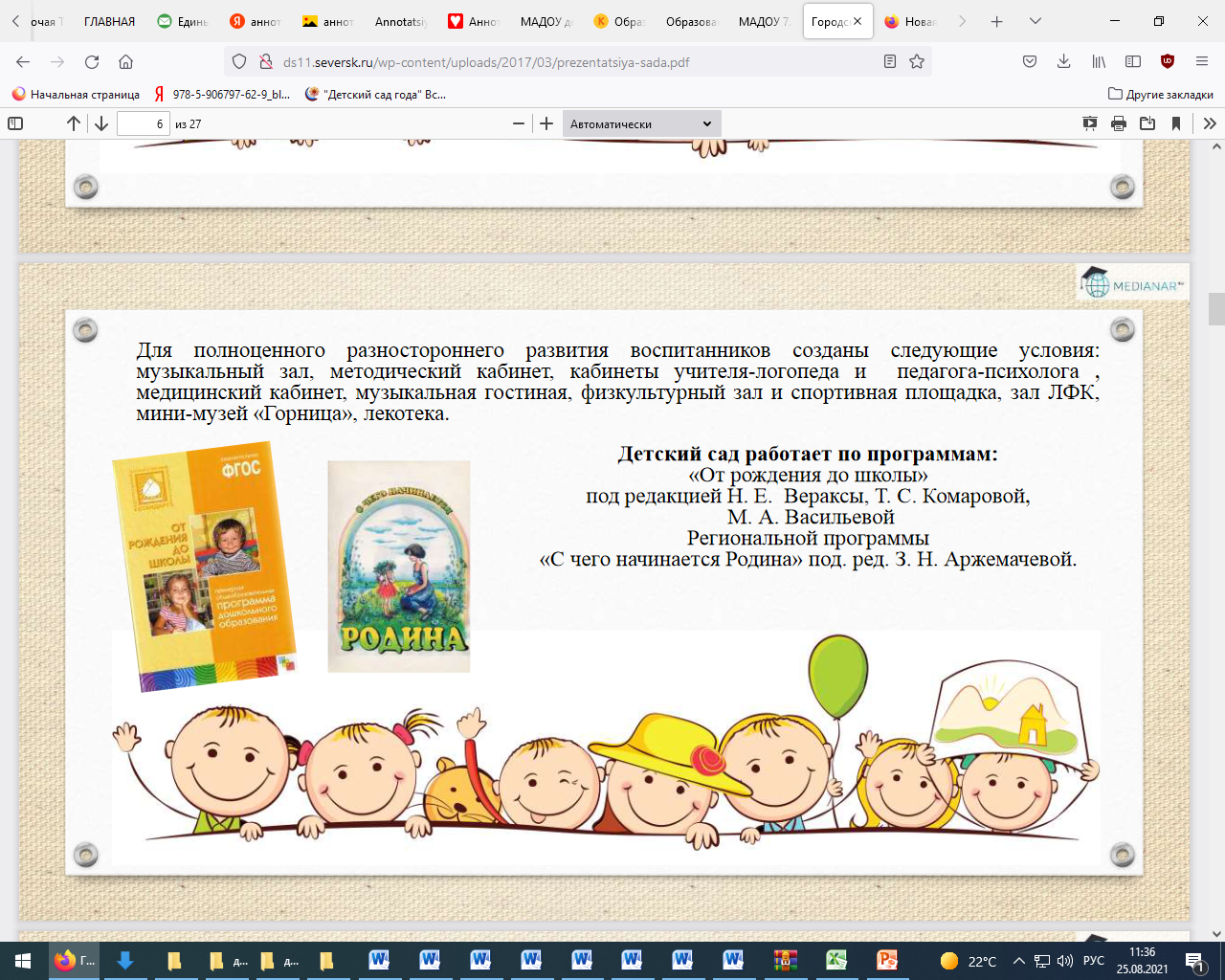 1 раздел «Человек и природаОбщие задачи раздела:  Предоставлять детям возможность знакомиться с растительным миром  родного края – овощами, фруктами, ягодами, некоторыми породами  деревьев, кустарников, травянистыми и цветущими растениями; учить их  акцентировать внимание на внешних свойствах представителей 
растительного мира, выделять составные части, изменения в жизни растений  в зависимости от изменений времен года.  Активизировать работу по ознакомлению детей с животным миром  родного края – домашними и дикими зверями и птицами, их детенышами, с  их внешним видом, условиями существования, местами обитания;  привлекать детей к наблюдению за живыми объектами, обогащать и  совершенствовать эмоциональный опыт и познавательный интерес малышей.  Прилагать усилия к формированию у детей простейших представлений о живой и неживой природе, о связях в природе, развивать умение обобщать, анализировать и делать элементарные выводы о взаимоотношениях живой и неживой природы.  Воспитывать эмоциональное отношение к наблюдаемым  природным объектам и явлениям, биосистемам, способствовать формированию элементарных навыков экологического взаимодействия с природой, интереса  к природе родного края. 
 Поощрять использование в речи названий объектов растительного и  животного мира, их частей, признаков, действий; развивать умения и  желания отражать полученные знания и представления в разных видах деятельности – изобразительной, игровой, музыкальной, двигательно-пластической и др. 2 раздел «Человек и история» Общие задачи раздела:  Создавать благоприятные условия в дошкольном образовательном  учреждении для одновременного восприятия детьми общечеловеческих  ценностей и культур нескольких народов, сосуществующих  продолжительное время в едином культурном пространстве региона, 
формируя в них чувство эмпатии, приятия и толерантности (терпимости) к  общности и разности этих культур, понимание равнозначности и  равноправия существования их в современном мире.  Осуществлять элементарное знакомство дошкольников с историей и  культурой нескольких народов края (русского, сибирских татар, хантов)  доступными детскому восприятию средствами этнографии (предметы быта,  детский игровой материал, устное и декоративно-прикладное народное  творчество, виды деятельности народов и др.), направляя их на развитие у  детей интереса к прошлому, настоящему и будущему малой и большой  Родины, поддерживая его и предоставляя возможность отразить знания и  отношения в разных видах детской деятельности.  Средствами народоведения приобщать детей к общечеловеческим  ценностям (к нравственным, моральным, этическим правилам и нормам,  эстетическим чувствам, отношения и др.), объединяющим всех людей Земли,  страны, региона. 
 Способствовать элементарному пониманию принадлежности каждого  человека ( и себя в том числе) к большой социальной группе – народу,  используя в качестве главных признаков идентификации (соотнесения) с  этносом язык, традиционную народную культуру.3 раздел «Человек и общество» Общие задачи раздела:  Целенаправленно осуществлять процесс социализации личности,  развивая знания детей о социальной действительности, постепенно вводя их  в понимание сути социального мира, помогая овладеть нормами и правилами  поведения, взаимоотношений, формируя понимание их целесообразности и  необходимости, умение прислушиваться к советам, создавать условия для 
становления у детей элементарных основ социального сознания.   Способствовать формированию у каждого ребёнка представления о себе  как о представителе человеческого рода, вызвать интерес к познанию себя с  разных точек зрения, желание и умение анализировать поступки, действия,  чувства, мысли людей и свои собственные; развивая способность к эмпатии,  толерантность и принятие внешних и внутренних различий между людьми;  понимать свою принадлежность к разным социальным группам. Дать элементарные по объему и естественнонаучные по содержанию  знания анатомо-физиологических и функциональных особенностей  человеческого организма, его отдельных органов, систем; учить бережно  относиться к своему здоровью и здоровью других людей. Формировать  понятие о человеке как части живой природы.  Воспитывать чувство собственного достоинства, привязанность к  представителям разных социальных групп – к своей семье, друзьям, группе  детского сада, своему народу, землянам.Результативность работы по программе «С чего начинается Родина»  анализируется с позиций: -     усвоение детьми знаний по программе; - эмоционально-нравственного развития ребёнка; - коммуникативных навыков и умений. Программа  «С  чего  начинается  Родина»  является  дополнением  к  федеральным  примерным  основным  образовательным  программам  как  составная часть, включающая региональный компонент.